Общество с ограниченной ответственностью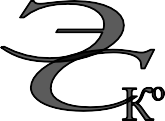 «ЭНЕРГОСЕРВИСНАЯ КОМПАНИЯ»Схема теплоснабжения Мортковского сельского поселения Пучежского муниципального районаИвановской области на период 2013-2028 гг.Актуализация на 2023 г.Схема теплоснабжения Мортковского сельского поселения Пучежского муниципального районаИвановской области на период 2013-2028 гг.Актуализация на 2023 г.Утверждаемая частьИсполнитель: Нач. ПТО	/Воротилин А.А./УН.СТ.37.2020.30.09СОДЕРЖАНИЕ3ВВЕДЕНИЕСхема теплоснабжения Мортковского сельского поселения Пучежского муниципального района была разработана и утверждена в 2012 г.Актуализация схемы теплоснабжения Мортковского сельского поселения Пучежского района Ивановской области на 2019 год разработана в соответствии с муниципальным контрактом № 68 АСТ/18 от 29.10.2018 года «Актуализация схемы теплоснабжения Мортковского сельского поселения Пучежского муниципального района Ивановской области на 2019 г.», заключенного между администрацией Мортковского СП Пучежского муниципального района Ивановской области и ООО«Энергосервисная компания».Актуализация схемы теплоснабжения Мортковского сельского поселения Пучежского муниципального района Ивановской области на 2021 год выполнена в соответствии с требованиями Федерального закона от 27.07.2010 года № 190-ФЗ «О теплоснабжении», Постановления Правительства Российской Федерации от 22.02.2012 года № 154 «О требованиях к схемам теплоснабжения, порядку их разработки и утверждения».Схема теплоснабжения разработана на основе следующих принципов:обеспечение безопасности и надежности теплоснабжения потребителей в соответствии с требованиями технических регламентов;обеспечение энергетической эффективности теплоснабжения и потребления тепловой энергии с учетом требований, установленных действующими законами;соблюдение	баланса	экономических	интересов	теплоснабжающих организаций и потребителей;минимизации затрат на теплоснабжение в расчете на каждого потребителя в долгосрочной перспективе;обеспечение не дискриминационных и стабильных условий осуществления предпринимательской деятельности в сфере теплоснабжения;согласованности схемы теплоснабжения с иными программами развития сетей инженерно-технического обеспечения, а также с программой газификации;обеспечение экономически обоснованной доходности текущей деятельности теплоснабжающих организаций и используемого при осуществлении регулируемых видов деятельности в сфере теплоснабжения инвестированного капитала.Термины и определениязона действия системы теплоснабжения - территория поселения, городского округа или ее часть, границы которой устанавливаются по наиболее удаленным точкам подключения потребителей к тепловым сетям, входящим в систему теплоснабжения;зона действия источника тепловой энергии - территория поселения, городского округа или ее часть, границы которой устанавливаются закрытыми секционирующими задвижками тепловой сети системы теплоснабжения;установленная мощность источника тепловой энергии - сумма номинальных тепловых мощностей всего принятого по акту ввода в эксплуатацию оборудования, предназначенного для отпуска тепловой энергии потребителям на собственные и хозяйственные нужды;располагаемая мощность источника тепловой энергии - величина, равная установленной мощности источника тепловой энергии за вычетом объемов мощности, не реализуемой по техническим причинам, в том числе по причине снижения тепловой мощности оборудования в результате эксплуатации на продленном техническом ресурсе (снижение параметров пара перед турбиной, отсутствие рециркуляции в пиковых водогрейных котлоагрегатах и др.);мощность источника тепловой энергии нетто - величина, равная располагаемой мощности источника тепловой энергии за вычетом тепловой нагрузки на собственные и хозяйственные нужды;теплосетевые объекты - объекты, входящие в состав тепловой сети и обеспечивающие передачу тепловой энергии от источника тепловой энергии до теплопотребляющих установок потребителей тепловой энергии;элемент территориального деления - территория поселения, городского округа или ее часть, установленная по границам административно-территориальных единиц;расчетный элемент территориального деления - территория поселения, городского округа или ее часть, принятая для целей разработки схемы теплоснабжения в неизменяемых границах на весь срок действия схемы теплоснабжения.Сведения об организации разработчикеООО «Энергосервисная Компания» г. Иваново (ООО «ЭСКО») Юридический адрес: 153000, г. Иваново, ул. Пушкина, д. 7 - 44; Место нахождения: 153000, г. Иваново, ул. Пушкина, д. 7 - 44; Директор: Тюрин Андрей ЮрьевичТелефон (4932) 413-400, факс (4932) 413-400;Номера свидетельств, сертификатов соответствия Системы добровольной сертификации «РИЭР»:Свидетельство в системе добровольной сертификации в области рационального использования и сбережения энергоресурсов ЭОН 000439.001, срок действия с 12.09.2019 г. по 11.09.2021 г., выданный Ассоциацией рационального использования энергоресурсов «Межотраслевая Ассоциация Энергоэффективность и Нормирование».Область компетенции:Экспертиза расчетов и обоснования нормативов технологических потерь при передаче тепловой энергии по тепловым сетям;Экспертиза расчетов и обоснования нормативов технологических потерь электрической энергии при ее передаче по электрическим сетям;Экспертиза расчетов и обоснования нормативов удельного расхода топлива на отпущенную электрическую и тепловую энергию от тепловых электростанций и котельных;Экспертиза расчетов и обоснования нормативов создания запасов топлива на тепловых электростанциях и котельных.Свидетельство о членстве ООО «Энергосервисная компания» в саморегулируемой организации в области энергетического обследования Некоммерческое партнерство по содействию в области энергосбережения иэнергоэффективности «ЭнергоАудит 31», свидетельство № СРО-Э-031 / 377 А 19.04.2016 г. – допуск на осуществление работ в области энергетического обследования (энергоаудита).Общие сведения о Мортковском сельском поселенииМортковское сельское поселение муниципальное образование в Пучежском районе Ивановской области Российской Федерации.Административный центр — село Мортки.В состав Мортковского СП входит 51 населенный пункт.Теплоснабжение в Мортковском сельском поселении осуществляется в одном населенном пункте Дмитриево Большое.Краткая характеристика систем централизованного теплоснабженияКотельные, в хозяйственном ведении МУП «Пучежская сетевая компания»:котельная № 13.Котельная расположена в д. Дмитриево Большое Мортковского сельского поселения по ул. Молодежная6. МУП «Пучежская сетевая компания» осуществляет производство и передачу тепловой энергии от котельной до потребителей с 2020 года по тепловым сетям, находящимся в хозяйственном ведении. Система теплоснабжения от котельной закрытая, двухтрубная, горячее водоснабжение отсутствует. Температурный график работы котельной 95/70 0С. Основным видом топлива на котельной является каменный уголь. ЕТО в системе теплоснабжения МУП «Пучежская сетевая компания».Раздел 1. Показатели существующего и перспективного спроса на тепловую энергию (мощность) и теплоноситель в установленных границах территории сельского поселения, городского округа, города федерального значенияВеличины существующей отапливаемой площади строительных фондов и приросты отапливаемой площади строительных фондов по расчетным элементам территориального деления с разделением объектов строительства на многоквартирные дома, индивидуальные жилые дома, общественные здания и производственные здания промышленных предприятий по этапамПо предоставленным данным перспективное строительство на территории Мортковского сельского поселения отсутствует.Ввод в эксплуатацию и вывод из эксплуатации жилого фонда и общественно- деловых зданий в период актуализации не планируется. Значения систем теплоснабжения остаются на базовом уровне.Величины существующей отапливаемой площади строительных фондов.Таблица 1Приросты отапливаемой площади строительных фондов по расчетным элементам территориального деления с разделением объектов строительства на многоквартирные дома, индивидуальные жилые дома, общественные здания и производственные здания промышленных предприятий по этапамТаблица 2Существующие и перспективные объемы потребления тепловой энергии (мощности) и теплоносителя с разделением по видам теплопотребления в каждом расчетном элементе территориального деления на каждом этапеПо предоставленным данным перспективное строительство на территории Мортковского сельского поселения отсутствует.Ввод в эксплуатацию и вывод из эксплуатации жилого фонда и общественно-деловых зданий в период актуализации не планируется. Значения систем теплоснабжения остаются на базовом уровне.Существующие и перспективные объемы потребления тепловой энергии (мощности) на отопление и вентиляцию на период актуализации схемы теплоснабжения, ГкалТаблица 3Схема теплоснабжения Мортковского сельского поселения Пучежского муниципального района Ивановской области. Актуализация на 2023 год.Существующие и перспективные объемы потребления тепловой энергии (мощности) на горячее водоснабжение на период актуализации схемы теплоснабжения, ГкалГорячее водоснабжение на территории Мортковского сельского поселения отсутствует.Существующие и перспективные объемы потребления тепловой энергии (мощности) и теплоносителя объектами, расположенными в производственных зонах, на каждом этапеПотребление тепловой энергии в производственных зонах отсутствует.Схема теплоснабжения Мортковского сельского поселения Пучежского муниципального района Ивановской области. Актуализация на 2023 год.Существующие и перспективные величины средневзвешенной плотности тепловой нагрузки в каждом расчетном элементе территориального деления, зоне действия каждого источника тепловой энергии, каждой системе теплоснабжения и по поселению, городскому округу, городу федерального значения.Таблица 4Схема теплоснабжения Мортковского сельского поселения Пучежского муниципального района Ивановской области. Актуализация на 2023 год.Раздел 2. Существующие и перспективные балансы располагаемой тепловой мощности источников тепловой энергии и тепловой нагрузки потребителейОписание существующих и перспективных зон действия систем теплоснабжения и источников тепловой энергииОписание существующих зон действия источников тепловой энергии Мортковского сельского поселения:- Котельная №13 обеспечивает теплоснабжением земли Мортковского сельского поселения с кадастровыми номерами 37:14:050404. Категория земель: земли населённых пунктов, объектов малоэтажного и многоквартирного строительства, для теплоснабжения потребителей жилого фонда и социальных объектов.Увеличение зоны действия котельных не предусмотрено.Зоны деятельности единой теплоснабжающей организации.Схема теплоснабжения Мортковского сельского поселения Пучежского муниципального района Ивановской области. Актуализация на 2023 год.Рис. 1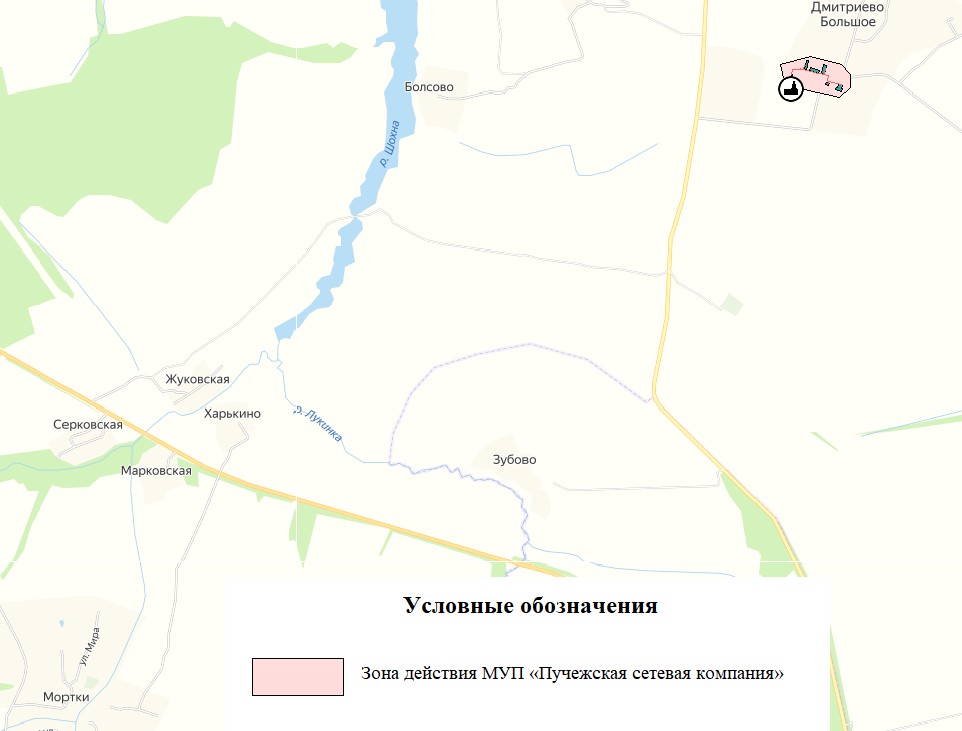 Схема теплоснабжения Мортковского сельского поселения Пучежского муниципального района Ивановской области. Актуализация на 2023 год.Зона действия источника тепловой энергии котельная №13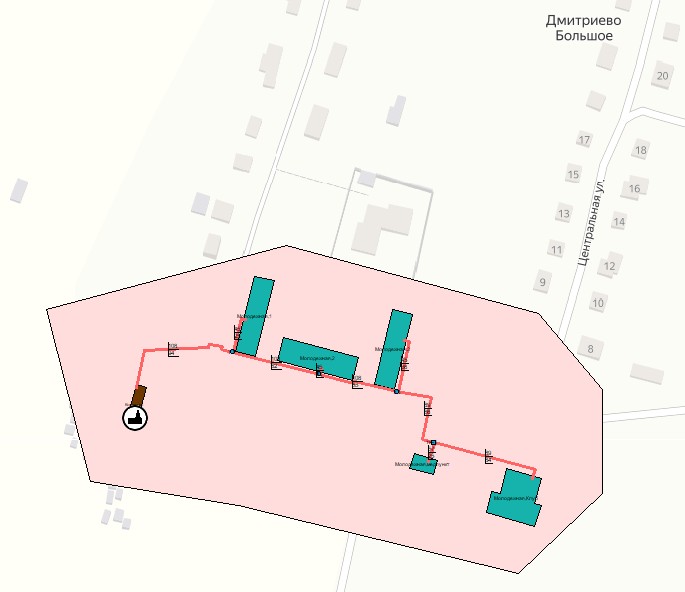 Присоединенная нагрузка в зоне действия источникаРис. 2Таблица 1Перспективная присоединенная нагрузка в зоне действия источникаТаблица 5Перспективный баланс производства и потребления тепловой энергии источникамиТаблица 6Перспективный баланс производства и потребления тепловой энергии источником тепловой энергии Котельная №13 в зоне действия единой теплоснабжающей организации МУП «Пучежская сетевая компания»Таблица 7Описание существующих и перспективных зон действия индивидуальных источников тепловой энергииИндивидуальное теплоснабжение на территории сельского поселения преобладает в частном секторе, где оно осуществляется от дровяных печей, а также автономных систем энергоснабжения.Существующие и перспективные балансы тепловой мощности и тепловой нагрузки потребителей в зонах действия источников тепловой энергии, в том числе работающих на единую тепловую сеть, на каждом этапеИсточники тепловой энергии, работающие на единую тепловую сеть в Мортковском сельском поселении отсутствуют.Баланс тепловой мощности котельной в системе теплоснабжения котельная №13 в зоне действия единой теплоснабжающей организации МУП «Пучежская сетевая компания»», Гкал/чТаблица 8Гкал/чБаланс тепловой мощности в зоне действия единой теплоснабжающей организации МУП «Пучежская сетевая компания»,Таблица 2Радиус эффективного теплоснабжения, определяемый в соответствии с методическими указаниями по разработке схем теплоснабженияРадиус эффективного теплоснабжения (зона действия источника тепловой энергии) в каждой из систем теплоснабжения, позволяет определить условия, при которых подключение теплопотребляющих установок к системе теплоснабжения нецелесообразно вследствие увеличения совокупных расходов в указанной системе.Расчетную величину эффективного радиуса теплоснабжения и расчетную себестоимость транспорта тепловой энергии в разрезе каждого источника тепловой энергии определить невозможно по причине отсутствия информации.Раздел 3. Существующие и перспективные балансы теплоносителяСуществующие и перспективные балансы производительности водоподготовительных установок и максимального потребления теплоносителя теплопотребляющими установками потребителейИТП отсутствуют.Данные об объёмах систем теплопотребления.Таблица 3Баланс производительности водоподготовительных установок (далее - ВПУ) в системе теплоснабжения на базе источника тепловой энергии котельной №13 в зоне действия единой теплоснабжающей организации МУП «Пучежская сетевая компания»»Таблица 9Существующие и перспективные балансы производительности водоподготовительных установок источников тепловой энергии для компенсации потерь теплоносителя в аварийных режимах работы систем теплоснабжения.Перспективный расход воды на компенсацию потерь и затрат теплоносителя при передаче тепловой энергии в зоне действия источника тепловой энергии котельная №13 в зоне деятельности единой теплоснабжающей организации МУП«Пучежская сетевая компания»» , м3Таблица 10Раздел 4. Основные положения мастер-плана развития системы теплоснабженияОписание сценариев развития теплоснабжения поселения, городского округа, города федерального значенияВ соответствии с методическими рекомендациями к разработке (актуализации) схем теплоснабжения п.83 мастер-план схемы теплоснабжения рекомендуется разрабатывать на основании:решений по строительству генерирующих мощностей скомбинированной выработкой тепловой и электрической энергии, утвержденных в региональных схемах и программах перспективного развития электроэнергетики, разработанных в соответствии спостановлением Правительства Российской Федерации от 17 октября 2009 года N 823 "О схемах и программах перспективного развития электроэнергетики";решений о теплофикационных турбоагрегатах, не прошедшихконкурентный отбор мощности в соответствии с постановлением Правительства Российской Федерации от 4 мая 2012 года N 437 "О внесении изменений в некоторые акты Правительства Российской Федерации по вопросам функционирования оптового рынкаэлектрической энергии и мощности";решений по строительству объектов с комбинированной выработкой тепловой и электрической энергии, утвержденных в соответствии с договорами поставки мощности;решений по строительству объектов генерации тепловой энергии, утвержденных в программах газификации поселение, городских округов.В Мортковском сельском поселении данные решения отсутствуют.Котельная №13Вариантом развития системы теплоснабжения котельной №13 является перевод источника на природный газ или перевод на индивидуальное отопление потребителей (при условии газификации населенного пункта).Вариантом развитие системы теплоснабжения котельной №13 является развитие на базовом уровне, с условием обеспечения качественного и надёжного теплоснабжения потребителей.Технико-экономическое сравнение вариантов перспективного развития систем теплоснабжения поселения, городского округа, города федерального значенияТаблица 11Обоснование выбора приоритетного сценария развития теплоснабжения поселения, городского округа, города федерального значенияВариантом приоритетных направлений является развитие систем теплоснабжения на базовом уровне и реализация инвестиционных программ. Анализ ценовых (тарифных) последствий для потребителей выполнить не предоставляется возможным по причине отсутствия информации о тарифно-балансовых расчетных моделях теплоснабжающих и тепло-сетевых организаций.Раздел 5. Предложения по строительству, реконструкции, техническому перевооружению и (или) модернизации источников тепловой энергииПредложения по строительству источников тепловой энергии, обеспечивающих перспективную тепловую нагрузку на осваиваемых территориях поселения, городского округа, для которых отсутствует возможность или целесообразность передачи тепловой энергии от существующих или реконструируемых источников тепловой энергииПредложения отсутствуют.Предложения по реконструкции источников тепловой энергии, обеспечивающих перспективную тепловую нагрузку в существующих и расширяемых зонах действия источников тепловой энергииПредложения отсутствуют.Предложения по техническому перевооружению источников тепловой энергии с целью повышения эффективности работы систем теплоснабженияВывод из эксплуатации котельных при передаче тепловых нагрузок на другие источники тепловой энергии не планируется.Котельная №131 Вариантом развития системы теплоснабжения котельной №13 является перевод на индивидуальное отопление потребителей, при газификации населенного пункта или перевод источника на природный газ (при условии газификации).Нагрузка	потребителей	составляет	0,3761	Гкал/ч	или903,6Гкал/год,	сориентировочными потерями тепловой энергии в тепловых сетях – 0,028 Гкал/ч или 152,86 Гкал/год и собственными нуждами котельной 0,017 Гкал/ч или 24,9 Гкал/год. Графики	совместной	работы	источников	тепловой	энергии, функционирующих в режиме комбинированной выработки электрической итепловой энергии и котельныхИсточники тепловой энергии, функционирующие в режиме комбинированной выработки электрической и тепловой энергии отсутствуют.Меры по выводу из эксплуатации, консервации и демонтажу избыточных источников тепловой энергии, а также источников тепловой энергии, выработавших нормативный срок службы, в случае если продление срока службы технически невозможно или экономически нецелесообразноНе требуется.Меры по переоборудованию котельных в источники тепловой энергии, функционирующие в режиме комбинированной выработки электрической и тепловой энергииВ переоборудовании котельных в источники комбинированной выработки электрической и тепловой энергии не предусмотрено.Меры по переводу котельных, размещенных в существующих и расширяемых зонах действия источников тепловой энергии, функционирующих в режиме комбинированной выработки тепловой и электрической энергии, в пиковый режим работы для каждого этапа, в том числе график переводаПереоборудование существующих источников тепловой энергии в источники с комбинированной выработкой тепловой и электрической энергии не планируется.Для возможности переоборудования и строительства источников с комбинированной выработкой эклектической и тепловой энергии необходим следующий перечень документов:решения по строительству генерирующих мощностей с комбинированной выработкой тепловой и электрической энергии, утвержденные в региональных схемах и программах перспективного развития электроэнергетики, разработанные в соответствии с Постановлением Российской Федерации от 17 октября № 823 «О схемах и программах перспективного развития электроэнергетики»;решения по строительству объектов с комбинированной выработкой тепловой и электрической энергии, утвержденных в соответствии с договорами поставки мощности;решения по строительству объектов генерации тепловой мощности, утвержденных в программах газификации поселения, городских округов;решения связанные с отказом подключения потребителей к существующим электрическим сетям.В связи с отсутствием вышеуказанных решений, переоборудование котельных в источники комбинированной выработки электрической и тепловой энергии не планируется.Температурный график отпуска тепловой энергии для каждого источника тепловой энергии или группы источников тепловой энергии в системе теплоснабжения, работающей на общую тепловую сеть, и оценку затрат при необходимости его измененияТемпературный график регулирования отпуска тепловой энергии в тепловые сети МУП «Пучежская сетевая компания»Таблица 12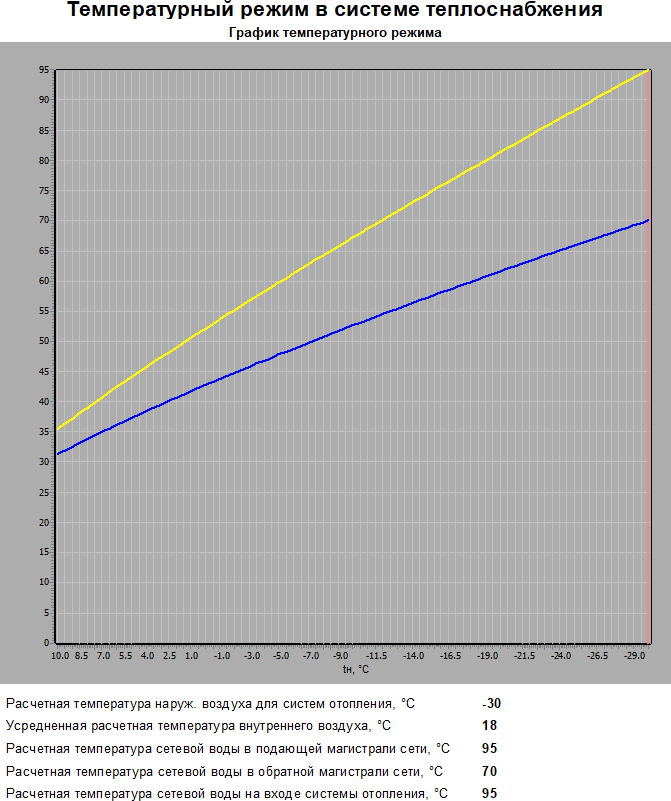 Схема теплоснабжения Мортковского сельского поселения Пучежского муниципального района Ивановской области. Актуализация на 2023 год.Предложения по перспективной установленной тепловой мощности каждого источника тепловой энергии с учетом аварийного и перспективного резерва тепловой мощности с предложениями по утверждению срока ввода в эксплуатацию новых мощностейТаблица 13Котельная №13Таблица 14Предложения по вводу новых и реконструкции существующих источников тепловой энергии с использованием возобновляемых источников энергии, а также местных видов топливаПредложения отсутствуют.Раздел 6. Предложения по строительству, реконструкции и (или) модернизации тепловых сетейВ результате наладки теплогидравлического режима, в системе теплоснабжения от котельной №13 Мортковского сельского поселения, имеются участки тепловых сетей с повышенными гидравлическими потерями, так же выявлен ряд участков тепловой сети которые рекомендуются к перекладке на меньший диаметр, для сокращения потерь тепловой энергии в тепловых сетях. Реестр вышеуказанных участков приведен ниже.Рис. 3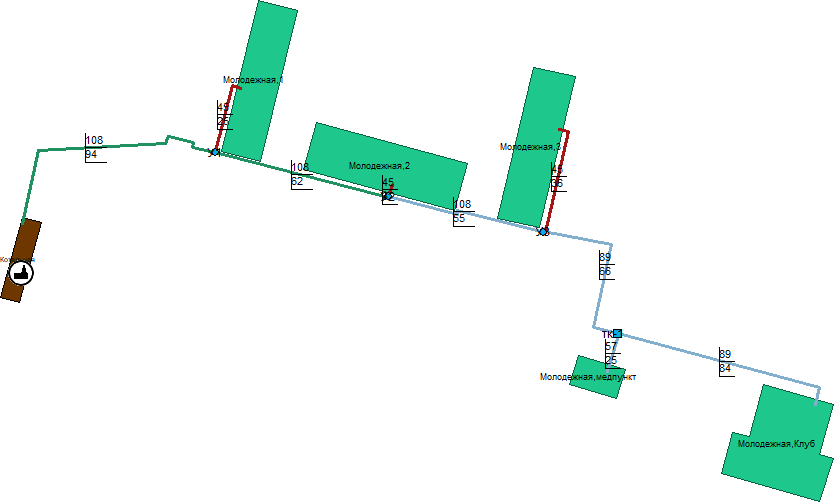 Таблица 15Предложения по строительству и реконструкции тепловых сетей, обеспечивающих перераспределение тепловой нагрузки из зон с дефицитом располагаемой тепловой мощности источников тепловой энергии в зоны с резервом располагаемой тепловой мощности источников тепловой энергииПредложения отсутствуют.Предложения по строительству и реконструкции тепловых сетей для обеспечения перспективных приростов тепловой нагрузки в осваиваемых районах поселения, городского округа под жилищную, комплексную или производственную застройкуВ связи с отсутствием приростов тепловой нагрузки, предложения отсутствуют. Предложения по строительству и реконструкции тепловых сетей в целях обеспечения условий, при наличии которых существует возможность поставок тепловой энергии потребителям от различных источников тепловой энергиипри сохранении надежности теплоснабженияПредложения отсутствуют.Предложения по строительству и реконструкции тепловых сетей для повышения эффективности функционирования системы теплоснабжения, в том числе за счет перевода котельных в пиковый режим работы или ликвидации котельных по основаниямПредложения отсутствуют.Предложения по строительству и реконструкции тепловых сетей для обеспечения нормативной надежности теплоснабжения потребителейКотельная №13Согласно Главы 8 Обосновывающих материалов пункта предложения по реконструкции тепловых сетей, подлежащих замене в связи с исчерпанием эксплуатационного ресурсаТаблица 16Раздел 7. Предложения по переводу открытых систем теплоснабжения (горячего водоснабжения) в закрытые системы горячего водоснабженияВ соответствии с п. 10. ФЗ №417 от 07.12.2011 г. «О внесении изменений в отдельные законодательные акты Российской Федерации в связи с принятием Федерального закона "О водоснабжении и водоотведении»:с 1 января 2013 года подключение объектов капитального строительства потребителей к централизованным открытым системам теплоснабжения (горячего водоснабжения) для нужд горячего водоснабжения, осуществляемого путем отбора теплоносителя на нужды горячего водоснабжения, не допускается;с 1 января 2023 года использование централизованных открытых систем теплоснабжения (горячего водоснабжения) для нужд горячего водоснабжения, осуществляемого путем отбора теплоносителя на нужды горячего водоснабжения, не допускается.Предложения по переводу существующих открытых систем теплоснабжения (горячего водоснабжения) в закрытые системы горячего водоснабжения, для осуществления которого необходимо строительство индивидуальных и (или) центральных тепловых пунктов при наличии у потребителей внутридомовых систем горячего водоснабженияПредложения отсутствуют.Предложения по переводу существующих открытых систем теплоснабжения (горячего водоснабжения) в закрытые системы горячего водоснабжения, для осуществления которого отсутствует необходимость строительства индивидуальных и (или) центральных тепловых пунктов по причине отсутствия у потребителей внутридомовых систем горячего водоснабженияПредложения отсутствуют.Раздел 8. Перспективные топливные балансыПерспективные топливные балансы для каждого источника тепловой энергии по видам основного, резервного и аварийного топлива на каждом этапе Перспективные топливные балансы по источнику тепловой энергии Котельная№13 в зоне деятельности единой теплоснабжающей организации МУП «Пучежская сетевая компания»Таблица 17Перспективные	топливные	балансы	по	источникам	тепловой	энергии (котельными) в зоне деятельности единой теплоснабжающей организации МУП«Пучежская сетевая компания»Таблица 18Потребляемые источником тепловой энергии виды топлива, включая местные виды топлива, а также используемые возобновляемые источники энергииКотельная №13 - основным видом топлива является каменный уголь.Виды топлива их долю и значение низшей теплоты сгорания топлива, используемые для производства тепловой энергии по каждой системе теплоснабженияТаблица 19Преобладающий в поселении, городском округе вид топлива, определяемый по совокупности всех систем теплоснабжения, находящихся в соответствующем поселении, городском округеПреобладающим видом топлива является каменный уголь.Таблица 20Приоритетное направление развития топливного баланса поселения, городского округаПри отсутствии отключений/подключений потребителей к/от централизованной системе теплоснабжения, переключений потребителей между источниками тепловой энергии топливный баланс останется на уровне базового периода и будет зависеть от параметров наружного воздуха.Раздел 9. Инвестиции в строительство, реконструкцию, техническое перевооружение и (или) модернизациюПредложения по величине необходимых инвестиций в строительство, реконструкцию, техническое перевооружение и (или) модернизацию источников тепловой энергииТаблица 21Инвестиционные программы теплоснабжающих организаций по объектам теплоснабжения, расположенных на территории Мортковского сельского поселения, на момент актуализации схемы теплоснабжения поселения отсутствуют.Предложения по величине необходимых инвестиций в строительство, реконструкцию и техническое перевооружение тепловых сетей, насосных станций и тепловых пунктовТаблица 22Инвестиционные программы теплоснабжающих организаций по объектам теплоснабжения, расположенных на территории Мортковского сельского поселения, на момент актуализации схемы теплоснабжения поселения отсутствуют.Предложения по величине инвестиций в строительство, реконструкцию и техническое перевооружение в связи с изменениями температурного графика и гидравлического режима работы системы теплоснабженияПредложения отсутствуют.Оценка эффективности инвестиций по отдельным предложениямОценка эффективности инвестиций по отдельным предложениям отсутствует.Раздел 10. Решение об определении единой теплоснабжающей организации Решение	об	определении	единой	теплоснабжающей	организации(организаций)Решение отсутствует.Реестр	зон	деятельности	единой	теплоснабжающей	организации (организаций)Зоны деятельности ЕТО в Мортковском сельском поселении:- МУП «Пучежская сетевая компания»» - в зоне действия:-Котельная №13Основания, в том числе критерии, в соответствии с которыми теплоснабжающая организация определена единой теплоснабжающей организациейВ соответствии с Постановлением Правительства РФ от 8 августа 2012 г. N 808 "Об организации теплоснабжения в Российской Федерации и о внесении изменений в некоторые акты Правительства Российской Федерации" критерием для определения статуса ЕТО для теплоснабжающих организаций является владение на праве собственности или ином законном основании источниками тепловой энергии и (или) тепловыми сетями.Сравнительный анализ критериев определения ЕТО в системах теплоснабжения на территории поселения.Информацию о поданных теплоснабжающими организациями заявках на присвоение статуса единой теплоснабжающей организацииЗаявки на присвоение статуса ЕТО в Мортковском сельском поселении на момент актуализации отсутствуют.Реестр систем теплоснабжения, содержащий перечень теплоснабжающих организаций, действующих в каждой системе теплоснабжения, расположенных в границах поселения, городского округа, города федерального значенияРеестр систем теплоснабжения, содержащий перечень теплоснабжающих организаций, действующих в каждой системе теплоснабжения, расположенных в границах Мортковского сельского поселения.Таблица 24Раздел 11. Решения о распределении тепловой нагрузки между источниками тепловой энергииРаспределение тепловой нагрузки между источниками тепловой энергии не требуется. Решения отсутствуют.Раздел 12. Решения по бесхозным тепловым сетямБесхозяйные тепловые сети в Мортковском сельском поселении отсутствуют.Раздел 13. Синхронизация схемы теплоснабжения со схемой газоснабжения и газификации субъекта Российской Федерации и (или) поселения, схемой и программой развития электроэнергетики, а также со схемой водоснабжения и водоотведения поселения, городского округа, города федерального значенияОписание решений (на основе утвержденной региональной (межрегиональной) программы газификации жилищно-коммунального хозяйства, промышленных и иных организаций) о развитии соответствующей системы газоснабжения в части обеспечения топливом источников тепловой энергииРешения отсутствуют.Описание проблем организации газоснабжения источников тепловой энергииПроблемы отсутствуют.Предложения по корректировке, утвержденной (разработке) региональной (межрегиональной) программы газификации жилищно-коммунального хозяйства, промышленных и иных организаций для обеспечения согласованности такой программы с указанными в схеме теплоснабжения решениями о развитии источников тепловой энергии и систем теплоснабженияПредложения отсутствуют.Описание решений (вырабатываемых с учетом положений утвержденной схемы и программы развития Единой энергетической системы России) о строительстве, реконструкции, техническом перевооружении, выводе из эксплуатации источников тепловой энергии и генерирующих объектов, включая входящее в их состав оборудование, функционирующих в режиме комбинированной выработки электрической и тепловой энергии, в части перспективных балансов тепловой мощности в схемах теплоснабженияРешения отсутствуют.Предложения по строительству генерирующих объектов, функционирующих в режиме комбинированной выработки электрической и тепловой энергии, указанных в схеме теплоснабжения, для их учета приразработке схемы и программы перспективного развития электроэнергетикисубъекта Российской Федерации, схемы и программы развития Единой энергетической системы России, содержащие в том числе описание участия указанных объектов в перспективных балансах тепловой мощности и энергииПредложения отсутствуют.Раздел 14 Индикаторы развития систем теплоснабжения поселения, городского округа, города федерального значенияИндикаторы, характеризующие спрос на тепловую энергию и тепловую мощность в системе теплоснабжения Котельная №13 в зоне деятельности единой теплоснабжающей организации МУП «Пучежская сетевая компания»Таблица 25Индикаторы, характеризующие динамику функционирования источников тепловой энергии в системе теплоснабжения Котельная №13 в зоне деятельности единой теплоснабжающей организации МУП «Пучежская сетевая компания»Таблица 26Индикаторы, характеризующие динамику изменения показателей тепловых сетей в системе теплоснабжения Котельная №13 в зоне деятельности единой теплоснабжающей организации МУП «Пучежская сетевая компания»Таблица 27Раздел 15 Ценовые (тарифные) последствияДля выполнения анализа влияния реализации строительства, реконструкции и технического перевооружения источников тепловой энергии, тепловых сетей и сооружений на них, на цену тепловой энергии, разрабатываются тарифно-балансовые модели, структура которых сформирована в зависимости от основных видов деятельности теплоснабжающих организация.В соответствии с методическими рекомендациями к схемам теплоснабжения тарифно-балансовую модель рекомендуется формировать в составе следующих показателей, отражающих их изменение по годам реализации схемы теплоснабжения:Индексы-дефляторы МЭР;Баланс тепловой мощности;Баланс тепловой энергии;Топливный баланс;Баланс теплоносителей;Балансы электрической энергии;Балансы холодной воды питьевого качества;Тарифы на покупные энергоносители и воду;Производственные расходы товарного отпуска;Производственная деятельность;Инвестиционная деятельность;Финансовая деятельность;Проекты схемы теплоснабжения.Показатель "Индексы-дефляторы МЭР" предназначен для использования индексов дефляторов, установленных Минэкономразвития России, с целью приведения финансовых потребностей для осуществления производственной деятельности теплоснабжающего предприятия и реализации проектов схемы теплоснабжения к ценам соответствующих лет. Для формирования показателей долгосрочных индексов-дефляторов в тарифно-балансовых моделях рекомендуется использовать:прогноз социально-экономического развития Российской Федерации и сценарные условия для формирования вариантов социально-экономического развития Российской Федерации;временно определенные показатели долгосрочного прогноза социально- экономического развития Российской Федерации в соответствии с прогнознымииндексами цен производителей, индексов-дефляторов по видам экономической деятельности.Показатели "Производственная деятельность", "Инвестиционная деятельность" и "Финансовая деятельность" сформированы потоки денежных средств, обеспечивающих безубыточное функционирование теплоснабжающего предприятия с учетом реализации проектов схемы теплоснабжения и источников покрытия финансовых потребностей для их реализации.Тарифно-балансовые модели теплоснабжения потребителей по каждой системе теплоснабжения не предоставлены.Оценку ценовых (тарифных) последствий реализации проектов схемы теплоснабжения, на основании разработанных тарифно-балансовых моделей выполнить невозможно.«СОГЛАСОВАНО»Глава Мортковского сельского поселения 	Г.Ф.Липецкая«	»	2022 г.«СОГЛАСОВАНО»ДиректорООО «Энергосервисная Компания» 	А.Ю. Тюрин«_	»	2022 г.Годы20162017201820192020123456Общая отапливаемая площадь строительных фондов на начало годан/дн/д2,5832,5832,583Прибыло общей отапливаемой площади, в том числен/дн/д--0новое строительство, в том числе:н/дн/д--0Многоквартирные жилые зданиян/дн/д--0общественно-деловая застройкан/дн/д--0Индивидуальная жилищная застройкан/дн/д--0Выбыло общей отапливаемой площадин/дн/д--0Общая отапливаемая площадь на конец годан/дн/д2,5832,5832,583№НаименованиеОтапливаемая площадь, тыс. м2Отапливаемая площадь, тыс. м2Отапливаемая площадь, тыс. м2Отапливаемая площадь, тыс. м2Отапливаемая площадь, тыс. м2Отапливаемая площадь, тыс. м2Отапливаемая площадь, тыс. м2Отапливаемая площадь, тыс. м2№Наименование20192020202120222023202420252026-2028123456789101Мортковское сельское поселение, в том числе:2,5830,00,00,00,00,00,00,01.1д. Дмитриево большое, в том числе по зонам действия источников:2,5830,00,00,00,00,00,00,01.1.1Котельная №13 в том числе:2,5830,00,00,00,00,00,00,01.1.1.1МКД, в том числе,	по кадастровым кварталам:2,5830,00,00,00,00,00,00,037:14:0504042,5830,00,00,00,00,00,00,01.1.1.2Общественные здания, в том числе, по кадастровым кварталам:н/д0,00,00,00,00,00,00,037:14:050404н/д0,00,00,00,00,00,00,01.1.1.3Индивидуальные дома (частные) , в том числе, по кадастровым кварталам:--------37:14:050404--------1.1.1.4Производственные здания, в том числе, по кадастровым кварталам:--------37:14:050404--------№НаименованиеПотребление тепловой энергии (мощности), ГкалПотребление тепловой энергии (мощности), ГкалПотребление тепловой энергии (мощности), ГкалПотребление тепловой энергии (мощности), ГкалПотребление тепловой энергии (мощности), ГкалПотребление тепловой энергии (мощности), ГкалПотребление тепловой энергии (мощности), ГкалПотребление тепловой энергии (мощности), Гкал№Наименование20192020202120222023202420252026-2028123456789101Мортковское сельское поселение, в том числе:935,3934,1903,6923,1923,1923,1923,1923,11.1д. Дмитриево большое, в том числе по зонам действия источников:935,3934,1903,6923,1923,1923,1923,1923,11.1.1Котельная №13 в том числе:935,3934,1903,6923,1923,1923,1923,1923,11.1.1.1МКД, в том числе,	по кадастровым кварталам:898,9898,9864,2885,3885,3885,3885,3885,337:14:050404898,9898,9864,2885,3885,3885,3885,3885,31.1.1.2Общественные здания, в том числе,	по кадастровым кварталам:36,435,239,437,837,837,837,837,837:14:05040436,435,239,437,837,837,837,837,81.1.1.3Индивидуальные дома (частные) , в том числе, по кадастровым кварталам:--------37:14:050404--------1.1.1.4Производственные здания, в том числе,	по кадастровым кварталам:--------37:14:050404--------№НаименованиеСредневзвешенная плотность тепловой нагрузкиСредневзвешенная плотность тепловой нагрузкиСредневзвешенная плотность тепловой нагрузкиСредневзвешенная плотность тепловой нагрузкиСредневзвешенная плотность тепловой нагрузкиСредневзвешенная плотность тепловой нагрузкиСредневзвешенная плотность тепловой нагрузкиСредневзвешенная плотность тепловой нагрузки№Наименование20192020202120222023202420252026-2028123456789101Мортковское сельское поселение, в том числе:0,0690,0690,0690,0690,0690,0690,0690,0691.1д. Дмитриево большое, в том числе по зонам действия источников:0,0690,0690,0690,0690,0690,0690,0690,0691.1.1Котельная №13 в том числе:0,0690,0690,0690,0690,0690,0690,0690,0691.1.1.1МКД, в том числе,	по кадастровым кварталам:0,0660,0660,0660,0660,0660,0660,0660,06637:14:0504040,0660,0660,0660,0660,0660,0660,0660,0661.1.1.2Общественные здания, в том числе, по кадастровым кварталам:0,00340,00340,00340,00340,00340,00340,00340,003437:14:0504040,00340,00340,00340,00340,00340,00340,00340,00341.1.1.3Индивидуальные дома (частные) , в том числе, по кадастровым кварталам:--------37:14:050404--------1.1.1.4Производственные здания, в том числе, по кадастровым кварталам:--------37:14:050404--------№ИсточникКадастровый кварталДоговорная присоединенная нагрузка, Гкал/чДоговорная присоединенная нагрузка, Гкал/ч№ИсточникКадастровый кварталотоплениеГВС, макс.123451Котельная №1337:14:0504040,376-№ИсточникКадастровый кварталДоговорная присоединенная нагрузка, Гкал/чДоговорная присоединенная нагрузка, Гкал/чДоговорная присоединенная нагрузка, Гкал/чДоговорная присоединенная нагрузка, Гкал/чДоговорная присоединенная нагрузка, Гкал/чДоговорная присоединенная нагрузка, Гкал/чДоговорная присоединенная нагрузка, Гкал/чДоговорная присоединенная нагрузка, Гкал/чДоговорная присоединенная нагрузка, Гкал/чДоговорная присоединенная нагрузка, Гкал/чДоговорная присоединенная нагрузка, Гкал/чДоговорная присоединенная нагрузка, Гкал/ч№ИсточникКадастровый квартал2021 год2021 год2022 год2022 год2023 год2023 год2024 год2024 год2025 год2025 год2026-2028 год2026-2028 год№ИсточникКадастровый кварталОтопление и вентиляцияГВС,макс.Отопление и вентиляцияГВС,макс.Отопление и вентиляцияГВС,макс.Отопление и вентиляцияГВС,макс.Отопление и вентиляцияГВС,макс.Отопление и вентиляцияГВС,макс.1234567891011121314151Котельная№1337:14:0504040,376-0,376-0,376-0,376-0,376-0,376-Наименование системы теплоснабженияПолезный отпуск, ГкалПотери в тепловых сетях, норматив, ГкалОтпуск сколлекторов, ГкалСобственный нужды источника, фак, ГкалХозяйственный нужды источника, ГкалПроизводство тепловой энергии, Гкал1234567Котельная №13939,0152,71075,80,00,01056,5Наименование20232024202520262028-2028134567Полезный отпуск, Гкал939,0939,0939,0939,0939,0Потери в тепловых сетях, норматив, Гкал152,7152,7152,7152,7152,7Отпуск с коллекторов, Гкал1075,811075,81075,81075,81075,8Собственный нужды источника, факт, Гкал0,00,00,00,00,0Хозяйственный нужды источника, Гкал0,00,00,00,00,0Производство тепловой энергии, Гкал1075,81075,81075,81075,81075,8Наименование показателя201520162017201820192020202120222023202420252026-20281233333333333Установленная тепловая мощность, в том числен/д1,21,21,21,21,21,21,21,21,21,21,2Располагаемая тепловая мощностьн/д1,21,21,21,21,21,21,21,21,21,21,2Затраты тепла на собственные нуждын/д0,0170,0170,0170,0170,0170,0170,0170,0170,0170,0170,017Потери в тепловых сетяхн/д0,0280,0280,0280,0280,0280,0280,0330,0280,0280,0280,028Расчетная нагрузка на хозяйственные нуждын/д-----------Присоединенная договорная тепловая нагрузка в горячей воде, в том числен/д0,3760,3760,3760,3760,3760,3760,3760,3760,3760,3760,376отопление и вентиляциян/д0,3760,3760,3760,3760,3760,3760,3760,3760,3760,3760,376горячее водоснабжениен/д-----------Резерв/дефицит тепловой мощностин/д0,77890,77890,77890,77890,77890,77890,7740,7740,7740,7740,774Наименование показателя201520162017201820192020202120222023202420252026-20281233333333333Располагаемая тепловая мощность нетто (с учетом затрат на собственные нужды) при аварийном выводе самого мощного котлан/д0,90,90,90,90,90,90,90,90,90,90,9Минимально допустимое значение тепловой нагрузки на коллекторах источника тепловой энергии при аварийном выводе самого мощного котлан/д0,90,90,90,90,90,90,90,90,90,90,9Наименование показателя2020202120222023202420252026-202812345678Установленная тепловая мощность, в том числе1,21,21,21,21,21,21,2Располагаемая тепловая мощность1,21,21,21,21,21,21,2Затраты тепла на собственные нужды0,0170,0170,0170,0170,0170,0170,017Потери в тепловых сетях0,0280,0280,0280,0280,0280,0280,028Расчетная нагрузка на хозяйственные нужды0,00,00,00,00,00,00,0Присоединенная договорная тепловая нагрузка в горячей воде, в том числе0,3760,3760,3760,3760,3760,3760,376отопление и вентиляция0,3760,3760,3760,3760,3760,3760,376горячее водоснабжение-------ИсточникЕмкость систем теплопотребленияКол-во нормативной подпиточной воды, т/год123котельная №13--ПараметрЕд. измер.2015201620172018201920202021Производительность ВПУт/чн/дн/дн/дн/дн/дн/дн/дСрок службылетн/дн/дн/дн/дн/дн/дн/дКоличество баков- Аккумуляторов теплоносителякд.н/дн/дн/дн/дн/дн/дн/дОбщая емкость баков- аккумуляторовкуб.м.н/д------Расчетный часовой расход для подпитки системы теплоснабженият/чн/д0,0140,0140,0140,0140,0140,13Всего подпитка тепловой сети, в том числе:т/чн/дн/дн/дн/дн/дн/д0,13нормативные утечки теплоносителят/чн/дн/дн/дн/дн/дн/д0,13Сверхнормативные утечки теплоносителят/чн/дн/дн/дн/дн/дн/д-Отпуск теплоносителя из тепловых сетей на цели ГВСт/чн/дн/дн/дн/дн/дн/д-Объем аварийной подпитки (химически не обработанной и не деаэрированной водой)т/чн/дн/дн/дн/дн/дн/д-Резерв (+)/дефицит (-) ВПУт/чн/дн/дн/дн/дн/дн/дн/дДоля резерва%н/дн/дн/дн/дн/дн/дн/дНаименование показателя20192020202120222023202420252026-2028Всего подпитка тепловой сети, в том числе:67,3867,3867,3867,3867,3867,3867,3867,38нормативные утечки теплоносителя, в том числе:67,3867,3867,3867,3867,3867,3867,3867,38Котельная №1367,3867,3867,3867,3867,3867,3867,3867,38сверхнормативные утечки теплоносителя и отпусктеплоносителя из тепловых сетей на цели ГВС--------Наименование системы теплоснабженияВарианты развитияМероприятияОриентировочная стоимость,млн.рублей1234Котельная №131 Вариант развитияПеревод источника на природный газ или перевод на индивидуальное отопление потребителя.5,0Котельная №132 Вариант развитияРазвитие на базовом уровне, с условием обеспечения качественного и надёжного теплоснабжения потребителей.-Температура наружного воздуха, 0СНормативная температура теплоносителя в подающемтрубопроводе, 0СНормативная температура теплоносителя в обратномтрубопроводе, 0С-309570-2993,769,2-2892,368,4-279167,5-2689,666,7-2588,365,9-2486,965-2385,564,2-2284,263,3-2182,862,5-2081,461,6-198060,8-1878,659,9-1777,259-1675,858,1-1574,457,2-147356,3-1371,555,4-1270,154,5-1168,753,6-1067,252,6-965,751,7-864,350,8-762,849,8-661,348,8-559,847,8-458,346,8-356,845,8-255,244,8-153,743,8052,142,7150,541,7Температура наружного воздуха, 0СНормативная температура теплоносителя в подающем трубопроводе, 0СНормативная температура теплоносителя в обратном трубопроводе, 0С248,940,6347,339,5445,738,5544,137,3642,436,1740,73583933,8Наименованиесистемы теплоснабженияПодключенная нагрузка, Гкал/чПотери в тепловых сетях, Гкал/чСобственныйнужды источника, Гкал/чРасполагаема мощность, Гкал/чХозяйственный нужды, Гкал/чРезерв, Гкал/ч1234567Котельная №130,3760,0330,0171,20,7740,565Наименование системы теплоснабженияЕд. Измер.2020202120222023202420252026-2028123456789Установленная мощностьГкал/ч1,21,21,21,21,21,21,2Располагаемая мощностьГкал/ч1,21,21,21,21,21,21,2Мощность неттоГкал/ч1,1831,1831,1831,1831,1831,1831,183РезервГкал/ч0,7740,7740,7740,7740,7740,7740,774Начальный узелКонечный узелДлина, мТекущий диаметр (внутренний ), ммРекомендуемый диаметр, ммОтклонение,%123456Котельная №13Котельная №13Котельная №13Котельная №13Котельная №13Котельная №13У2У355,01007030У3тк-166,0823458,54У1Молодежная,125,03970-79,49У2Молодежная,23,04170-70,73У3Молодежная,336,04170-70,73тк-1Молодежная, Клуб84,0822865,85тк-1Молодежная, медпункт25,0502648Всего294,0Начальный узелКонечный узелТип прокладкиДата вводаДлина (под.), мДиаметр наружный обр., ммОриентировочная стоимость123456КотельнаяУ1воздушная01.01.198894,01081177,64У1У2воздушная01.01.198862,0108776,7416У2У3воздушная01.01.198855,0108689,045У3тк-1воздушная01.01.199466,089766,3524У1Молодежная,1воздушная01.01.198925,045290,285У2Молодежная,2воздушная01.01.19883,04534,8342У3Молодежная,3воздушная01.01.198836,045418,0104Всего341,04152,909№Наименование котельнойВид топливаНаименование показателя2023202420252026-2028123491011121Котельная№13Каменный угольВыработка тепловой энергии, Гкал1075,8 1075,81075,81075,81Котельная№13Каменный угольУдельный расходусловного топлива, кг.у.т./Гкал282,87282,87282,87282,871Котельная№13Каменный угольРасход условного топлива, т.у.т.304,3304,3304,3304,31Котельная№13Каменный угольРасход натурального топлива, тыс.куб.м. (т.)387,2387,2387,2387,21Котельная№13Каменный угольМаксимальный часовой расход натурального топлива,тыс.куб.м. (т.)/Гкал0,1210,1210,1210,1211Котельная№13Каменный угольННЗТ----1Котельная№13Каменный угольНЭЗТ----1Котельная№13Каменный угольОНЗТ----Наименование показателя2023202420252026-202816789Удельный расход условного топлива,кг.у.т./Гкал282,87282,87282,87282,87Расход условного топлива, т.у.т.304,3304,3304,3304,3Расход натурального топлива, каменный уголь (т)387,2387,2387,2387,2Выработка тепловой энергии, Гкал919,2919,2919,2919,2№Наименование котельнойВид поставляемого топливаМесто поставкиХарактеристика топливаХарактеристика топливаХарактеристика топлива№Наименование котельнойВид поставляемого топливаМесто поставкиНизшая теплотворная способностьКкал/куб.м. (Ккал/кг)Вязкость и температуравспышкиСодержание примесеймах, %12345671Котельная №13Каменный угольн/д5032н/дн/д№НаименованиеВид поставляемого топливаГодовой расход условного топлива, т.у.т.12341сп. Мортковское, в т.ч.Каменный уголь282,871.1котельная №13Каменный уголь282,87Наименование системы теплоснабженияВарианты развитияМероприятияОриентировочная стоимость,млн.рублей1234Котельная №13Мастер план схемыПеревод источника на природный газ илиперевод на индивидуальное отопление потребителя.5,0Наименование системы теплоснабженияВарианты развитияМероприятияОриентировочная стоимость,млн.рублей1234Котельная №13Теплогидравлическая наладка тепловой сетиЗамена тепловых сетей с высоким сроком эксплуатации4,15311N системы теплоснабженияКотельная№132Наименования источников тепловой энергии в системе теплоснабжения1,23Располагаемая тепловаямощность источника, Гкал/чМУП «Пучежская сетевая компания»4Теплоснабжающие (теплосетевые) организации в границах системы тепло- снабжениян/д5Размер собственного капитала теплоснабжающей (теплосетевой) организации,тыс.руб.Котельная, тепловые сети6Объекты систем теплоснабжения в обслуживании теплоснабжающей (теплосетевой) организацииНа праве хозяйственного ведения7Вид имущественного права-8Емкость тепловых сетей, мн/д9Информация о подаче заявки на присвоение статуса ЕТО110N зоны деятельностиМУП «Пучежская11Утвержденная ЕТОПостановление07.08.2020 г.12Основание для присвоения статуса ЕТО№РасположениеСистема централизованного теплоснабженияТеплоснабжающая организация12341д. Дмитриево БольшоеКотельная №13МУП «Пучежская сетевая компания»№Наименование показателяИд. измерения201520162017201820192020202120222023202420252026-20281234567891011121314151Общая отапливаемая площадь жилых зданий, в том числе:тыс. кв.м.н/д12,3512,3512,3512,352,582,582,582,582,582,582,582Общая отапливаемая площадь общественно- деловых зданийтыс. кв.м.н/дн/дн/дн/дн/дн/дн/дн/дн/дн/дн/дн/д3Тепловая нагрузка всего, в том числе:Гкал/чн/д0,37610,37610,37610,37610,3760,3760,3760,3760,3760,3760,3763.1В жилищном фонде, в том числе:Гкал/чн/д0,35750,35750,35750,35750,3580,3580,3580,3580,3580,3580,3583.1.1для целей отопления и вентиляцииГкал/чн/д0,35750,35750,35750,35750,3580,3580,3580,3580,3580,3580,3583.1.2для целей горячего водоснабженияГкал/чн/д-----------3.2В общественно-деловом фонде, в том числеГкал/чн/д0,01860,01860,01860,01860,0180,0180,0180,0180,0180,0180,0183.2.1для целей отопления и вентиляцииГкал/чн/д0,01860,01860,01860,01860,0180,0180,0180,0180,0180,0180,0183.2.2для целей горячего водоснабженияГкал/чн/д-----------4Расход тепловой энергии, всего, в том числе:Гкалн/д920,1920,1920,1935,3934,1903,6924,7939,0923,1923,1923,14.1В жилищном фонде, в том числе:Гкалн/д896,0896,0896,0898,9898,9864,2885,3885,3885,3885,3885,34.1.1для целей отопления и вентиляцииГкалн/д896,0896,0896,0898,9898,9864,2847,5847,5885,3885,3885,34.1.2для целей горячего водоснабженияГкалн/д-----------4.2В общественно-деловом фонде, в том числеГкалн/д24,024,024,036,435,239,437,837,837,837,837,84.2.1для целей отопления и вентиляцииГкалн/д24,024,024,036,435,239,437,837,837,837,837,84.2.2для целей горячего водоснабженияГкалн/д-----------№Наименование показателяИд. измерения201520162017201820192020202120222023202420252026-20281234567891011121314155Удельная тепловая нагрузка в жилищном фондеккал/ч/м2н/д28,928,928,928,9138,4138,4138,4138,4138,4138,4138,46Удельное теплопотребление тепловой энергии на отопление в жилищномфондеГкал/м2/годн/д0,0720,0720,0720,0720,1740,1740,1740,1740,1740,1740,1747Градус-сутки отопительного периода0С*сутн/д495349534953495345354535462246224622462246228Удельное приведенное потребление тепловой энергии на отопление в жилищном фондеккал/м2/(0С* сут)н/д14,5314,5314,5314,530,0290,0290,0290,0290,0290,0290,0299Удельная тепловая нагрузка в общественно-деловом фондеГкал/ч/м2н/дн/дн/дн/дн/дн/дн/дн/дн/дн/дн/дн/д10Удельное приведенное потребление тепловой энергии на отопление в общественно-деловом фондеккал/м2/(0С* сут)н/дн/дн/дн/дн/дн/дн/дн/дн/дн/дн/дн/д11Средняя плотность тепловой нагрузкиГкал/ч/ган/д0,0690,0690,0690,0690,0690,0690,0690,0690,0690,0690,06912Средняя плотность расход тепловой энергии на отопление в жилищном фондеГкал/ган/д170,4170,4170,4170,487,887,8137,9137,9137,9137,9137,913Средняя тепловая нагрузка на отопление на одного жителяГкал/челн/дн/дн/дн/дн/дн/дн/дн/дн/дн/дн/дн/д14Средний расход тепловой энергии на отопление на одного жителяГкал/чел/годн/дн/дн/дн/дн/дн/дн/дн/дн/дн/дн/дн/д№Наименование показателяИд. измерения2015201620172018201920202021202220232024202520261Установленная тепловая мощность котельнойГкал/чн/д1,21,21,21,21,21,21,21,21,21,21,22Присоединенная тепловая нагрузка на коллекторахГкал/чн/д0,4210,4210,4210,4210,4030,4090,4090,4090,4090,4090,4093Доля резерва тепловой мощности%н/д64,964,964,964,964,564,564,564,564,564,564,54Отпуск тепловой энергии с коллекторовГкалн/д1,0721,0721,0721,0881,0871,0571,0761,0761,0761,0761,0765Удельный расход условного топлива на тепловую энергию отпущенную с коллекторов котельнойкг.у.т./Гка лн/д269,7269,7269,7269,7269,7282,9282,9282,9282,9282,9282,96Коэффициент полезного использования теплоты топлива%н/д7Число часов использования тепловой мощностич/годн/д-----------8Удельная установленная тепловая мощность котельной на одного человекаГкал/челн/д-----------9Частота отказов с прекращением теплоснабжения от котельной1/годн/д0000000000010Относительный средневзвешенный остаточный парковый ресурс котлоагрегатов котельнойчасн/дн/дн/дн/дн/дн/дн/дн/дн/дн/дн/дн/д11Доля автоматизированных котельных без обслуживающего персонала с УТМменьше/равной 10 Гкал%н/д0000000000012Доля котельных оборудованных прибором учета%н/д00000000000№Наименование показателяИд. измерения201520162017201820192020202120222023202420252026-20281Протяженность тепловых сетей, в том числе:кмн/дн/дн/дн/д0,90,90,90,90,90,90,90,91.1магистральныхкмн/дн/дн/дн/д--------1.2распределительныхкмн/дн/дн/дн/д0,90,90,90,90,90,90,90,92Материальная характеристика тепловых сетей, в том числе:м2н/дн/дн/дн/д81,381,381,381,381,381,381,381,32.1магистральныхм2н/дн/дн/дн/д--------2.2распределительныхм2н/дн/дн/дн/д81,381,381,381,381,381,381,381,33Средний срок эксплуатации тепловых сетейлетн/дн/дн/дн/д28293031323334353.1магистральныхлетн/дн/дн/дн/д--------3.2распределительныхлетн/дн/дн/дн/д28293031323334354Удельная материальная характеристикатепловых сетей на одного жителя, обслуживаемого из системы теплоснабжениям2/челн/дн/дн/дн/дн/дн/дн/дн/дн/дн/дн/дн/д5Присоединенная тепловая нагрузкаГкал/чн/дн/дн/дн/д0,3760,3760,3760,3760,3760,3760,3760,3766Относительная материальная характеристикам2/Гкал/чн/дн/дн/дн/д216,17216,17216,17216,17216,17216,17216,17216,177Нормативные потери тепловой энергии в тепловых сетяхтыс. Гкалн/дн/дн/дн/д0,1520,1520,1520,1520,1520,1520,1520,1527.1магистральныхм2/Гкал/чн/дн/дн/дн/д--------7.2распределительныхм2/Гкал/чн/дн/дн/дн/д0,1520,1520,1520,1520,1520,1520,1520,1528Относительные нормативные потери в тепловых сетях%н/дн/дн/дн/д12121313131313139Линейная плотность передачи тепловой энергии в тепловых сетяхГкал/мн/дн/дн/дн/д13,213,213,013,013,013,013,013,0№Наименование показателяИд. измерения201520162017201820192020202120222023202420252026-202810Количество повреждений (отказов) в тепловых сетях, приводящих к прекращению теплоснабжения потребителейед./годн/дн/дн/дн/д0000000011Удельная повреждаемость тепловых сетейед./м./годн/дн/дн/дн/д0000000011.1магистральныхед./м./годн/дн/дн/дн/д0000000011.2распределительныхед./м./годн/дн/дн/дн/д0000000012Тепловая нагрузка потребителей, присоединенных к тепловым сетям по схеме с непосредственным разбором теплоносителя на цели горячего водоснабжения из систем отопления (открытая схема)Гкал/чн/дн/дн/дн/д0000000013Доля потребителей присоединенных по открытой схеме%н/дн/дн/дн/д0000000014Расчетный расход теплоносителя(в соответствии с утвержденным графиком отпуска тепла в тепловые сети)тонн/чн/дн/дн/дн/д16,8416,8416,8416,8416,8416,8416,8416,8415Фактический расход теплоносителятонн/чн/дн/дн/дн/д242424242424242416Удельный расход теплоносителя на передачу тепловой энергии в горячей водетонн/Гкалн/дн/дн/дн/д0,0220,0220,0220,0220,0220,0220,0220,02217Нормативная подпитка тепловой сетитонн/чн/дн/дн/дн/д0000000018Фактическая подпитка тепловой сетитонн/чн/дн/дн/дн/д0000000019Расход электрической энергии на передачу тепловой энергии и теплоносителямлн. кВт-чн/дн/дн/дн/д0000000020Удельный расход электрической энергии на передачу тепловой энергиикВт-ч/Гкалн/дн/дн/дн/д00000000